Πολιτιστικά Προγράμματα ΔΣ Π.Ε. Χαλκιδικής 2016-2017 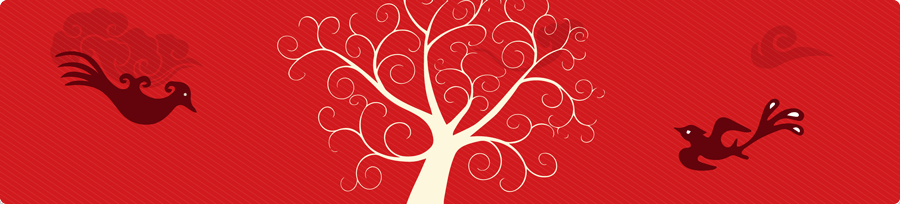 Α/ΑΣΧΟΛΙΚΗ ΜΟΝΑΔΑΑΡΙΘΜΟΣ ΜΑΘΗΤΩΝΑΡΙΘΜΟΣ ΕΚΠΑΙΔΕΥΤΙΚΩΝΤΙΤΛΟΣ ΠΟΛΙΤ.  ΠΡΟΓΡΑΜΜΑΤΟΣΚΑΤΗΓΟΡΙΑ ΠΡΟΓΡΑΜΜΑΤΟΣΔΙΑΡΚΕΙΑ ΣΕ ΜΗΝΕΣΑΡΙΘΜΟΣ ΕΚΠ/ΚΩΝ ΕΠΙΣΚΕΨΕΩΝ ΜΑΘΗΤΩΝ1ΔΣ Αμμολιανής22Σταυρόπουλος ΓεώργιοςΤο Βιβλίο που μιλάει422ΔΣ Αμμολιανής22Αγγέλου ΠαναγιώτηςΤο Βιβλίο που μιλάει423ΔΣ Αμμολιανής22Κυριαζή ΚυριακούλαΤο Βιβλίο που μιλάει424ΔΣ Βραστάμων15Βαγγέλη ΑικατερίνηΣτα ίχνη της γραφής305ΔΣ Βραστάμων7Μπέτση ΌλγαΟι αξίες της ζωής μέσα από την παιδική Λογοτεχνία306ΔΣ Γαλάτιστας27Πηλιώνη ΜαρίαΜ' ένα Βιβλίο πετώ….517ΔΣ Γαλάτιστας27Κωνσταντάκη Γιασεμούλα Μ' ένα Βιβλίο πετώ….518ΔΣ Γαλάτιστας27Κοσμίδης ΧρήστοςΜ' ένα Βιβλίο πετώ….519ΔΣ Γαλάτιστας62Κακαρίκου ΆνναΈνα Σακί με Ιστορίες5010ΔΣ Γαλάτιστας62Τρίμπος ΙωάννηςΈνα Σακί με Ιστορίες5011ΔΣ Γαλάτιστας62Σαριγγέλου ΑικατερίνηΈνα Σακί με Ιστορίες5012ΔΣ Γαλάτιστας27Τρομπούκη Ολυμπία Μ' ένα Βιβλίο πετώ….5113ΔΣ Γαλάτιστας27Ζωή ΕιρήνηΜ' ένα Βιβλίο πετώ….5114ΔΣ Γαλάτιστας27Σόφιας Κων/νοςΜ' ένα Βιβλίο πετώ….5115Ειδικό ΔΣ Ν. Πολυγύρου14Σοφία ΧαλατζόγλουΤαξιδεύοντας με ένα βιβλίο5316Ειδικό ΔΣ Ν. Πολυγύρου14Σοφία ΠαρασκευαΐδουΤαξιδεύοντας με ένα βιβλίο5317Ειδικό ΔΣ Ν. Πολυγύρου14Σωτήριος ΜπρουτζάςΤαξιδεύοντας με ένα βιβλίο5318Ειδικό ΔΣ Ν. Προποντίδας8Ελευθερούδη ΑνθίαΓνωρίζω τα Επαγγέλματα4619Ειδικό ΔΣ Ν. Προποντίδας8Ευγενειάδου ΒιολέταΓνωρίζω τα Επαγγέλματα4620Ειδικό ΔΣ Ν. Προποντίδας8Σπύρου ΣοφίαSpecialistes στην κουζίνα5121Ειδικό ΔΣ Ν. Προποντίδας8Κουκουρίκος ΠαναγιώτηςSpecialistes στην κουζίνα5122ΔΣ Ζερβοχωρίων42Φυλαχτός ΧρήστοςΑπ΄το Χολομώντα στο Σαγγάριο 30231ο ΔΣ Ιερισσού18Καλλινικίδου ΣαπφώΤαξίδι στην Παραμυθοχώρα50241ο ΔΣ Ιερισσού18Μπόγρης ΣωτήρηςΤαξίδι στην Παραμυθοχώρα50252ο ΔΣ Ιερισσού17Τζίτζου ΑθηνάCompasito ( Ανθρώπινα Δικαιώματα για Παιδιά)50262ο ΔΣ Ιερισσού17Υψηλάντη ΣοφίαCompasito ( Ανθρώπινα Δικαιώματα για Παιδιά)5027ΔΣ Καλάνδρας11Λυκοδήμου ΣοφίαΕξερευνώντας την Ευρώπη!40281ο ΔΣ Ν. Καλλικράτειας39Λαφτσίδης ΣάββαςΕλένη στο διάβα των αιώνων51291ο ΔΣ Ν. Καλλικράτειας39Σταματίου ΣουλτάναΕλένη στο διάβα των αιώνων51302ο ΔΣ Ν. Καλλικράτειας19Ιωαννίδου ΗλιάναShakespeare in class51312ο ΔΣ Ν. Καλλικράτειας19Βακαλός ΠαύλοςShakespeare in class51322ο ΔΣ Ν. Καλλικράτειας19Νικολαΐδης ΠολυχρόνηςShakespeare in class51332ο ΔΣ Ν. Καλλικράτειας38 Βουγαδάκη ΆνναΤαξίδι στη χώρα του Σκακιού32342ο ΔΣ Ν. Καλλικράτειας38Μαστρογιάννη ΗλιάναΤαξίδι στη χώρα του Σκακιού32351ο ΔΣ Κασσανδρείας25Τριανταφυλλοπούλου ΑφροδίτηTraditional Pen Friends: City life-Country life52361ο ΔΣ Κασσανδρείας25Μάρκη ΧρυσοθεμιςTraditional Pen Friends: City life-Country life5237ΔΣ Λακκώματος19Αλεβίζου ΜαργαρίταMediterranean Pen Friends5038ΔΣ Λακκώματος19Γιοβάνος ΓεώργιοςΤα Πολιτεύματα και το Σύνταγμα της Ελλάδας στην αρχαιότητα και στην σύγχρονη Ιστορία της5139ΔΣ Λακκώματος19Μπρουσα ΕιρήνηΤα Πολιτεύματα και το Σύνταγμα της Ελλάδας στην αρχαιότητα και στην σύγχρονη Ιστορία της5140ΔΣ Αγ Μάμμα20Βερβέρη ΖωήΜια Φωτογραφία χίλιες λέξειςΛΑΟΓΡΑΦΙΑ5241ΔΣ Αγ Μάμμα20Χαντζίδου Πηνελόπη Μια Φωτογραφία χίλιες λέξειςΛΑΟΓΡΑΦΙΑ5242ΔΣ Αγ Μάμμα9Τσιγγοπούλου ΕυαγγελίαΓνωρίζω και προστατεύω τη Θάλασσα524344ΔΣ Ν. Μαρμαρά17Καλλέα ΣυρίγωΨηφιακός Χάρτης με τα αξιοθέατα και τα μνημεια της Χαλκιδικής5345ΔΣ Ν. Μαρμαρά23Ορφανίδης ΣάββαςΚονδυλιές, η Εφημερίδα του σχολείου μας5246ΔΣ Μεγ. Παναγίας28Κίκα ΧρυσούλαΤα δώρα της αγάπης3047ΔΣ Μεγ. Παναγίας28Τρουλιανού ΠαρασκευήΤα δώρα της αγάπης3048ΔΣ Μεγ. Παναγίας18Ζαχαράκης ΑθανάσιοςΘεατρικά 25ης Μαρτίου και Λήξης Σχ. Έτους 2016-20174049ΔΣ Μεγ. Παναγίας18Ζώη ΕιρήνηΘεατρικά 25ης Μαρτίου και Λήξης Σχ. Έτους 2016-20184050ΔΣ Μεγ. Παναγίας18Λινάρδη ΣτυλιανήΘεατρικά 25ης Μαρτίου και Λήξης Σχ. Έτους 2016-20194051ΔΣ Μεγ. Παναγίας22Ζώη ΕιρήνηΧριστουγεννιάτικη Θεατρική Παράσταση " Η Φρικαντέλα"3052ΔΣ Μεγ. Παναγίας22Πασχάλης ΚωνσταντίνοςΧριστουγεννιάτικη Θεατρική Παράσταση " Η Φρικαντέλα"3053ΔΣ Μεγ. Παναγίας22Λινάρδη ΣτυλιανήΧριστουγεννιάτικη Θεατρική Παράσταση " Η Φρικαντέλα"30541ο ΔΣ Ν. Μουδανιών20Τερζούδη ΜαρίαΓνωριμία με Συγγραφέα30551ο ΔΣ Ν. Μουδανιών20Πανταζή Πηνελόπη Γνωριμία με Συγγραφέα30561ο ΔΣ Ν. Μουδανιών103Τσάκωνα Μαρία Γνωριμία με Συγγραφέα30571ο ΔΣ Ν. Μουδανιών103Πανταζή Πηνελόπη Γνωριμία με Συγγραφέα30581ο ΔΣ Ν. Μουδανιών23Κρασσά ΑναστασίαΗ προσέγγιση της Λογοτεχνίας με τα μάτια των κικρών μαθητών50591ο ΔΣ Ν. Μουδανιών20Δρίτσας Δημήτριος-ΑδαμάντιοςΕργαστήριο Ψηφιακής Δημιουργίας51602ο ΔΣ Ν. Μουδανιών16Λάζου ΜαριάνθηRare and strange Birds around the world20612ο ΔΣ Ν. Μουδανιών20Τσοπουρίδης ΑλέξανδροςLearn about London20622ο ΔΣ Ν. Μουδανιών20Λάζου ΜαριάνθηLearn about London20632ο ΔΣ Ν. Μουδανιών42Μαύρου ΤριανταφυλλιάΛύκε Λύκε είσαι εδώ? Τα Παραμύθια μας51642ο ΔΣ Ν. Μουδανιών42Μποντόλα ΜαρίαΛύκε Λύκε είσαι εδώ? Τα Παραμύθια μας51652ο ΔΣ Ν. Μουδανιών42Σαμαρά ΚυριακήΛύκε Λύκε είσαι εδώ? Τα Παραμύθια μας51662ο ΔΣ Ν. Μουδανιών41Θεμιστοκλέους ΟλυμπίαΑνακαλύπτω το Βυζάντιο στον τόπο μου44672ο ΔΣ Ν. Μουδανιών41Πυροβολισιάνος ΑρθούροςΑνακαλύπτω το Βυζάντιο στον τόπο μου44682ο ΔΣ Ν. Μουδανιών41Πυροβολισιάνος ΑρθούροςΟ τόπος μας στο …χθες32692ο ΔΣ Ν. Μουδανιών41Θεμιστοκλέους ΟλυμπίαΟ τόπος μας στο …χθες32702ο ΔΣ Ν. Μουδανιών23Μαύρου ΤριανταφυλλιάΦορεσιές του τόπου μου - 19ος και 20ος αιώνας33712ο ΔΣ Ν. Μουδανιών23Παπαβασιλείου ΕμμανουήλΦορεσιές του τόπου μου - 19ος και 20ος αιώνας33723ο ΔΣ Ν. Μουδανιών24Τσεκούρας ΓεώργιοςΛαϊκά ΠαραμύθιαΛΑΟΓΡΑΦΙΑ31734ο ΔΣ Ν. Μουδανιών33Πανταζή ΜαρίαΜένουμε Ελλάδα!52744ο ΔΣ Ν. Μουδανιών33Σαρόγλου ΧαράλαμποςΜένουμε Ελλάδα!52754ο ΔΣ Ν. Μουδανιών33Καρακώστα ΌλγαΜένουμε Ελλάδα!52764ο ΔΣ Ν. Μουδανιών45Μερτσιώτη ΣτεργιανήΚάθε τόπος ….Μια ιστορία!31774ο ΔΣ Ν. Μουδανιών45Σίσκος ΔημήτρηςΚάθε τόπος ….Μια ιστορία!31784ο ΔΣ Ν. Μουδανιών45Ζαρκαδά ΑικατερίνηΚάθε τόπος ….Μια ιστορία!31794ο ΔΣ Ν. Μουδανιών23Ιορδανίδου ΦωτεινήΤα Χριστούγεννα έρχονται!30804ο ΔΣ Ν. Μουδανιών23Αγιάννη ΔέσποιναΤα Χριστούγεννα έρχονται!30814ο ΔΣ Ν. Μουδανιών23Πανταζή Πηνελόπη Τα Χριστούγεννα έρχονται!3082ΔΣ Νεοχωρίου33Ξευτέρης ΓεώργιοςΜαθαίνω ΣκάκιΠΟΛΙΤΙΣΜΟΣ5283ΔΣ Νεοχωρίου33Τσόχας ΔημήτριοςΜαθαίνω ΣκάκιΠΟΛΙΤΙΣΜΟΣ5284ΔΣ Νεοχωρίου33Τάκου ΑναστασίαΜαθαίνω ΣκάκιΠΟΛΙΤΙΣΜΟΣ5285ΔΣ Ολύνθου11Συριτζίδου ΜαρίαE-Twinning - Christmas cards exchange 20163086ΔΣ Ορμύλιας16Λαμπρόπουλος ΕυάγγελοςΟ Γύρος του Κόσμου σε 80 μέρεςΠΟΛΙΤΙΣΜΟΣ5087ΔΣ Ουρανούπολης17Καβακλιώτη ΕλένηΟι Δώδεκα Θεοί του ΟλύμπουΜυθολογία4088ΔΣ Ουρανούπολης6Κατσαβούνη Μαρία Μαθαίνω την Ελλάδα παίζοντας4089ΔΣ Παλαιοχωρίου10Ζήσης ΑπόστολοςΠαραμύθια, Μυθιστόρημα και Θέατρο5090ΔΣ Παλαιοχωρίου10Τσακαλίδου ΚωνσταντίναΠαραμύθια, Μυθιστόρημα και Θέατρο5091ΔΣ Παλαιοχωρίου18Τσακαλίδου ΚωνσταντίναΤέχνη και Πολιτισμός5092ΔΣ Πευκοχωρίου133ΓΝΩΡΙΖΩ ΤΟΝ ΠΟΛΙΤΙΣΜΟ ΤΗΣ ΧΩΡΑΣ ΠΟΥ ΚΑΤΑΓΟΜΑΙ ΚΑΙ ΤΗΣ ΧΩΡΑΣ ΠΟΥ ΖΩ ΠΟΛΙΤΙΣΜΟΣ5293ΔΣ Πευκοχωρίου13Σισμανίδου Διονυσία ΓΝΩΡΙΖΩ ΤΟΝ ΠΟΛΙΤΙΣΜΟ ΤΗΣ ΧΩΡΑΣ ΠΟΥ ΚΑΤΑΓΟΜΑΙ ΚΑΙ ΤΗΣ ΧΩΡΑΣ ΠΟΥ ΖΩ ΠΟΛΙΤΙΣΜΟΣ5294ΔΣ Πευκοχωρίου13Αναστασία ΚουλιοπουλουΓΝΩΡΙΖΩ ΤΟΝ ΠΟΛΙΤΙΣΜΟ ΤΗΣ ΧΩΡΑΣ ΠΟΥ ΚΑΤΑΓΟΜΑΙ ΚΑΙ ΤΗΣ ΧΩΡΑΣ ΠΟΥ ΖΩ ΠΟΛΙΤΙΣΜΟΣ5295ΔΣ Πευκοχωρίου13Κοπανά ΣτέλλαΓΝΩΡΙΖΩ ΤΟΝ ΠΟΛΙΤΙΣΜΟ ΤΗΣ ΧΩΡΑΣ ΠΟΥ ΚΑΤΑΓΟΜΑΙ ΚΑΙ ΤΗΣ ΧΩΡΑΣ ΠΟΥ ΖΩ ΠΟΛΙΤΙΣΜΟΣ5296ΔΣ Πευκοχωρίου37Κουλιοπούλου Αναστασία Τα Χρυσά Φύλλα του ΦθινοπώρουΠΟΛΙΤΙΣΜΟΣ397ΔΣ Πευκοχωρίου37Τσεχελίδου ΌλγαΤα Χρυσά Φύλλα του ΦθινοπώρουΠΟΛΙΤΙΣΜΟΣ398ΔΣ Πευκοχωρίου36Κρασσάς ΑπόστολοςΟι Αγωνιστές του Πευκοχωρίου κατά την επανάσταση του 18215299ΔΣ Πευκοχωρίου36Σερέτη ΕυδοκίαΟι Αγωνιστές του Πευκοχωρίου κατά την επανάσταση του 1822ΙΣΤΟΡΙΑ52100ΔΣ Πευκοχωρίου36Σερέτη ΕυδοκίαΙΣΤΟΡΙΕΣ ΤΟΥ ΣΑΙΞΠΗΡΛΟΓΟΤΕΧΝΙΑ52101ΔΣ Πευκοχωρίου36Κρασσάς ΑπόστολοςΙΣΤΟΡΙΕΣ ΤΟΥ ΣΑΙΞΠΗΡΛΟΓΟΤΕΧΝΙΑ52102ΔΣ Πευκοχωρίου36ΑΛΕΞΙΑΔΗΣ ΓΙΩΡΓΟΣ ΙΣΤΟΡΙΕΣ ΤΟΥ ΣΑΙΞΠΗΡΛΟΓΟΤΕΧΝΙΑ52103ΔΣ Πευκοχωρίου16ΠΑΠΑΔΟΠΟΥΛΟΥ ΑΝΑΣΤΑΣΙΑΜε το βιβλίο αγκαλια, πετώ σε μέρη μαγικάΦΙΛΑΝΑΓΝΩΣΙΑ54104ΔΣ Πευκοχωρίου16ΠΑΝΤΕΛΙΔΟΥ ΒΙΚΤΩΡΙΑΜε το βιβλίο αγκαλια, πετώ σε μέρη μαγικάΦΙΛΑΝΑΓΝΩΣΙΑ54105ΔΣ Πευκοχωρίου16ΑΛΕΞΙΑΔΗΣ ΓΙΩΡΓΟΣ Με το βιβλίο αγκαλια, πετώ σε μέρη μαγικάΦΙΛΑΝΑΓΝΩΣΙΑ54106ΔΣ Πολυχρόνου9Νεδέλκου ΣπυρίδωνΤο Χωριό μου: Συναντήσεις Πολιτισμών50107ΔΣ Πολυχρόνου9Χασάπης ΑντώνιοςΤο Χωριό μου: Συναντήσεις Πολιτισμών50108ΔΣ Πολυχρόνου15Χασάπης ΑντώνιοςΔιαχείρηση Συναισθημάτων με αφορμή τους μύθους (Αισώπου, Λαφοντέν) και το σύγχρονο παραμύθι.50109ΔΣ Πολυχρόνου15Τσικιτίκου ΑναστασίαΔιαχείρηση Συναισθημάτων με αφορμή τους μύθους (Αισώπου, Λαφοντέν) και το σύγχρονο παραμύθι.50110ΔΣ Πολυχρόνου18Πανίδης ΣπυρίδωνΤα Βότανα της Κασσανδρας531111ο ΔΣ Πολυγύρου 30Βλαστού ΑσημίναΔραματοποιώντας λογοτεχνικά κείμενα301121ο ΔΣ Πολυγύρου 30Σουλτογιάννη ΜαρίαΔραματοποιώντας λογοτεχνικά κείμενα301131ο ΔΣ Πολυγύρου 30Σουλτογιάννη ΜαρίαΣτα μονοπάτια της μουσικής311141ο ΔΣ Πολυγύρου 30Βλαστού ΑσημίναΣτα μονοπάτια της μουσικής311151ο ΔΣ Πολυγύρου 6Καραπυλάφη ΣτέλλαΟχήματα του Αύριο531161ο ΔΣ Πολυγύρου 16Κολέτα ΜαρίαIt's all about us: Greece and Spain501171ο ΔΣ Πολυγύρου 12Κολέτα ΜαρίαEvery day life501181ο ΔΣ Πολυγύρου 34Κουλουμτούρη ΜαρίαΈνα παιδί μετράει τα' άστρα….παίζοντας με τη λογοτεχνία, την αστρονομία , τα εικαστικα….431191ο ΔΣ Πολυγύρου 34Καρυώτου Μαρία Ένα παιδί μετράει τα' άστρα….παίζοντας με τη λογοτεχνία, την αστρονομία , τα εικαστικα….431201ο ΔΣ Πολυγύρου 33Βαλασάκη ΚαλυψώΈνα αστέρι λάμπει…..321211ο ΔΣ Πολυγύρου 33Κοσμά ΚατερίναΈνα αστέρι λάμπει…..321221ο ΔΣ Πολυγύρου 33Βλαστού ΑσημίναΈνα αστέρι λάμπει…..321232ο ΔΣ Πολυγύρου30Κωνσταντούλα ΚαλλιόπηΗ ζωή στη Βυζαντινή Αυτοκρατορία521242ο ΔΣ Πολυγύρου30Λούκαρη ΚωνσταντίναΗ ζωή στη Βυζαντινή Αυτοκρατορία521252ο ΔΣ Πολυγύρου29Μυλωνάς ΙωακείμΓνωρίζω - Σέβομαι!!551262ο ΔΣ Πολυγύρου29Φίλντιση ΕυγενίαΓνωρίζω - Σέβομαι!!551272ο ΔΣ Πολυγύρου29Κατσιμέρος ΑλέξανδροςΓνωρίζω - Σέβομαι!!551282ο ΔΣ ΠολυγύρουΕύκου ΜαρίαΗ ελιά , δώρο ζωής και πολιτισμού441292ο ΔΣ ΠολυγύρουΛαυρέντζος ΕυστράτιοςΗ ελιά , δώρο ζωής και πολιτισμού441302ο ΔΣ ΠολυγύρουΜπασιούρη ΣταματίαΗ ελιά , δώρο ζωής και πολιτισμού441313ο ΔΣ Πολυγύρου36Γουλέτη ΑικατερίνηChristmas around the world20132ΔΣ Ποτίδαιας18Μαργωμένος ΜανόληςΜατιές στην ελληνική επανάστασηΙΣΤΟΡΙΑ30133ΔΣ Ποτίδαιας21Μαγκώτσιος ΙωάννηςΑπό το Πολυτεχνείο στη ΔημοκρατίαΙΣΤΟΡΙΑ30134ΔΣ Ποτίδαιας31Αδαμίδου ΡαλλίαΤα Πολιτεύματα στην ΕλλάδαΙΣΤΟΡΙΑ51135ΔΣ Ποτίδαιας31Μαργωμένος ΜανόληςΤα Πολιτεύματα στην ΕλλάδαΙΣΤΟΡΙΑ51136ΔΣ Ποτίδαιας31Γεωργαλάς ΠέτροςΤα Πολιτεύματα στην ΕλλάδαΙΣΤΟΡΙΑ51137ΔΣ Ποτίδαιας13Δουλγκέρη ΜαρίαΈνα σακί με ΠαραμύθιαΛΟΓΟΤΕΧΝΙΑ40138ΔΣ Πορταριάς13Καλογεράκη ΆρτεμιςΤα Παιδιά των Καϊσιών τότε και τώρα…ΛΑΟΓΡΑΦΙΑ41139ΔΣ Πορταριάς24Φωτιάδης ΝικολαοςΕλληνικό Λαϊκό ΤραγούδιΜΟΥΣΙΚΗ50140ΔΣ Πορταριάς24Αμπέλα ΑικατερίνηΕλληνικό Λαϊκό ΤραγούδιΜΟΥΣΙΚΗ50141ΔΣ Ν. Ρόδων14Παγώνη ΓεωργίαΑρχαίο Θέατρο: Κοιτίδα Πολιτισμού και για το προσφυγικό…Μια διαπολιτισμική προσέγγιση52142ΔΣ Ν. Ρόδων8Μελέτογλου ΣοφίαΤο Κουκλοθέατρο40143ΔΣ Ν. Ρόδων8Μαργαρίτη ΔέσποιναΤο Κουκλοθέατρο40144ΔΣ Ν. Ρόδων10Νούση ΑικατερίνηKonkrete Poesie Forever51145ΔΣ Ν. Ρόδων13Υψηλάντη ΌλγαΜε μία Ρόδα στο πόδι ή ένα Ρόδι στο χέρι52146ΔΣ Ν. Ρόδων13Τερλέκη ΕλισάβετΜε μία Ρόδα στο πόδι ή ένα Ρόδι στο χέρι52147ΔΣ Ν. Ρόδων13Παπαευθυμίου ΓαρυφαλιάΜε μία Ρόδα στο πόδι ή ένα Ρόδι στο χέρι52148ΔΣ Ν. Ρόδων11Ενεχηλίδου ΕλισάβετΟ Καραγκιόζης40149ΔΣ Ν. Ρόδων13Κούκου ΣταματίαΓνωρίζω τα παραδοσιακά παιχνίδια53150ΔΣ Ν. Σιλάτων26Ρεϊζόπουλος ΧρήστοςΣχολική Εφημερίδα50151ΔΣ Σημάντρων22Φωτιάδης Νικόλαος Ποίηση και Νότες52152ΔΣ Σημάντρων22Μετζίκη ΚαλλιόπηΠοίηση και Νότες52153ΔΣ Σημάντρων25Παναγιωτίδου ΣοφίαΗμερολόγιο ταξιδιού στις γαλλόφωνες χώρες50154ΔΣ Στανού14Καφετζής Νίκος Ένα Παιδί στη μινωϊκή ΚρήτηΠΟΛΙΤΙΣΜΟΣ52155ΔΣ Στανού7Νικολαΐδου ΖαχαρούλαΟι μαθητές των Δημοτικών Σχολείων της 3ης ΠΕ Χαλκδικής στα χνάρια της πολιτιστικής κληρονομιάς των μοναστηριών του Αγίου Όρους53156ΔΣ Στανού27Μούσιου ΒασιλικήWe've got news ( English Newspaper)30157ΔΣ Στρατωνίου18Σαββοπούλου ΜαρίαΣτα άδυτα της Βιβλιοθήκης μου50158ΔΣ Στρατωνίου18Χαριτίδου ΕλισάβετΣτα άδυτα της Βιβλιοθήκης μου501592ο ΔΣ Ν. Τρίγλιας46Νίκα Αθηνά Ένα Σχολείο μια Ιστορία - 80 Χρόνια 2ο ΔΣ Ν. ΤρίγλιαςΙΣΤΟΡΙΑ501602ο ΔΣ Ν. Τρίγλιας46Τσακιράκη ΠρεπήΈνα Σχολείο μια Ιστορία - 80 Χρόνια 2ο ΔΣ Ν. ΤρίγλιαςΙΣΤΟΡΙΑ501612ο ΔΣ Ν. Τρίγλιας46Κύρκα ΑλεξάνδραΈνα Σχολείο μια Ιστορία - 80 Χρόνια 2ο ΔΣ Ν. ΤρίγλιαςΙΣΤΟΡΙΑ501622ο ΔΣ Ν. Τρίγλιας19Πλιούμη ΦωτεινήΤαξίδι στη Χώρα του ΒιβλίουΦΙΛΑΝΑΓΝΩΣΙΑ511632ο ΔΣ Ν. Τρίγλιας23Ιμβριώτη ΔέσποιναΜ΄ένα Βιβλίο πετάωΦΙΛΑΝΑΓΝΩΣΙΑ531642ο ΔΣ Ν. Τρίγλιας23Τογανίδου ΓεσθημανήΜ΄ένα Βιβλίο πετάωΦΙΛΑΝΑΓΝΩΣΙΑ531652ο ΔΣ Ν. Τρίγλιας18Τσαούση ΑσήμωΤα μαγικά Μαξιλάρια - Ευγένιος ΤριβιζάςΦΙΛΑΝΑΓΝΩΣΙΑ50166ΔΣ Φλογητών - Ν. Πλαγίων37Αρμαανίδης ΓρηγόριοςΟρεινή Ελλάδα: ΄Ενας επίγειος παράδεισος!!54167ΔΣ Φλογητών - Ν. Πλαγίων37Ρέντζου Κων/ναΟρεινή Ελλάδα: ΄Ενας επίγειος παράδεισος!!54168ΔΣ Φλογητών - Ν. Πλαγίων50Ράμμου Μαρία Culture &  Festivals; This is Europe50169ΔΣ Φλογητών - Ν. Πλαγίων37Λιάκου ΠαρασκευήΤαξίδι στους Μυθικούς κόσμους της Ιστορίας50170ΔΣ Φλογητών - Ν. Πλαγίων37Ρακοβαλή ΑγγελικήΤαξίδι στους Μυθικούς κόσμους της Ιστορίας50171ΔΣ Φούρκας - Κασσανδρινού13Βαΐου ΑργυρήΠαιχνίδια του χθές και του σήμερα40172ΔΣ Φούρκας - Κασσανδρινού13Σοφία Λυκοδήμου Παιχνίδια του χθές και του σήμερα40